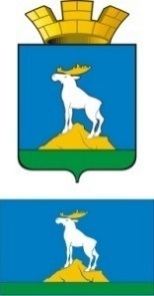 ГЛАВА НИЖНЕСЕРГИНСКОГО ГОРОДСКОГО ПОСЕЛЕНИЯПОСТАНОВЛЕНИЕ16.04.2020               № 122г. Нижние Серги  О внесении изменений в постановление Главы Нижнесергинского городского поселения от 03.08.2015 № 267 «Об утверждении муниципальной программы «Развитие сферы культуры в Нижнесергинском городском поселении   в 2016-2022 годах» (с изменениями  от 11.05.2016  № 181, от  17.10.2016  № 501, от 17.10.2017   № 496, от 28.11.2017 № 552, от 05.12.2018 № 547-А, от 17.12.2018 № 577, от 12.02.2019 № 36, от 26.02.2019 № 62, от 19.03.2019 № 90, от 01.11.2019 № 445, от 25.12.2019 № 515, от 27.01.2020 № 21)Руководствуясь Федеральным законом от 06.10.2003 № 131-ФЗ «Об общих принципах организации местного самоуправления в Российской Федерации», Решением Думы Нижнесергинского городского поселения от 12.12.2019 № 140 «О бюджете Нижнесергинского городского поселения на 2020 и плановый период 2021 и 2022 годов» (с изменениями от 20.02.2020 № 6), постановлением главы Нижнесергинского городского поселения от 20.03.2014 № 66 «Об утверждении Порядка принятия формирования и реализации муниципальных программ Нижнесергинского городского поселения» (с изменениями от 24.09.2014 № 347), Уставом Нижнесергинского городского поселения, в связи с изменением финансирования муниципальной программы «Развитие сферы культуры в Нижнесергинском городском поселении   в 2016-2022 годах», утвержденной постановлением  Главы  Нижнесергинского  городского  поселения  от  03.08.2015 № 267,  ПОСТАНОВЛЯЮ:1. Внести в постановление Главы Нижнесергинского городского поселения от 03.08.2015 № 267 «Об утверждении муниципальной программы «Развитие сферы культуры в Нижнесергинском городском поселении в 2016-2022 годах» (с изменениями  от 11.05.2016  № 181, от  17.10.2016  № 501, от 17.10.2017   № 496, от 28.11.2017 № 552, от 05.12.2018 № 547-А, от 17.12.2018 № 577, от 12.02.2019 № 36, от 26.02.2019 № 62, от 19.03.2019 № 90, от 01.11.2019 № 445, от 25.12.2019 № 515, от 27.01.2020 № 21) изложив её в новой редакции (прилагается).2. Опубликовать настоящее постановление путем размещения полного текста на официальном сайте Нижнесергинского городского поселения в сети «Интернет».3. Контроль за исполнением настоящего постановления оставляю за собой.Глава Нижнесергинскогогородского поселения                                                                               А.М. ЧекасинУтверждена постановлением главы Нижнесергинского городского поселения от 03.08.2015 № 267 (с изменениями от 11.05.2016 № 181, от 17.10.2016 № 501, от 17.10.2017 № 496, от 28.11.2017 № 552, от 05.12.2018 № 547-А, от 17.12.2018 № 577, от 17.12.2018 № 577, от 12.02.2019 № 36 от 26.02.2019 № 62, от 19.03.2019 № 90, от 01.11.2019 № 445, от 25.12.2019 № 515, от 27.01.2020 № 21, от 16.04.2020 №122)Муниципальная программа«РАЗВИТИЕ СФЕРЫ КУЛЬТУРЫ В НИЖНЕСЕРГИНСКОМГОРОДСКОМ ПОСЕЛЕНИЕ В 2016-2022 ГОДАХ»ПАСПОРТМУНИЦИПАЛЬНОЙ ПРОГРАММЫ  «РАЗВИТИЕ СФЕРЫ КУЛЬТУРЫ В НИЖНЕСЕРГИНСКОМ ГОРОДСКОМ ПОСЕЛЕНИИ   В 2016-2022 ГОДАХ»Характеристика и анализ текущего состояния развития сферы культуры в Нижнесергинском городском поселенииВ настоящее время в Нижнесергинском городском поселении накоплен значительный культурный потенциал, достигнуты положительные изменения в предоставлении культурных услуг населению.В рамках данной муниципальной программы, в соответствии со статьей 16 Федерального закона от 6 октября 2003 года N 131-ФЗ "Об общих принципах организации местного самоуправления в Российской Федерации", решаются следующие вопросы местного значения Нижнесергинского городского поселения:1) организация библиотечного обслуживания населения, комплектование и обеспечение сохранности библиотечных фондов библиотек городского поселения;2) создание условий для организации досуга и обеспечения жителей городского поселения услугами организаций культуры;3) создание условий для массового отдыха жителей городского поселения и организация обустройства мест массового отдыха населения.На территории Нижнесергинского городского поселения создана и функционирует сеть муниципальных учреждений культуры, включающая в себя 2 бюджетных учреждения, подведомственных администрации Нижнесергинского городского поселения, это:	-Муниципальное бюджетное учреждение «Дворец культуры города Нижние Серги»;	-Муниципальное бюджетное учреждение культуры «Библиотечно-информационный центр» в состав которого входит:* городская библиотека, обслуживающая жителей города, начиная с 14 лет;* детская библиотека, обслуживающая читателей детского возраста от 0 до 14 лет.Проводимый ежегодный социологический опрос граждан выяснения уровня удовлетворенности населения результатами деятельности органов местного самоуправления (в сфере культуры) установил, что он составил:- за 2011 год- 62,0%;- за 2012 год- 70,0%;- за 2013 год-62%;-за 2014 год- 78%.Все учреждения работают в соответствии с Уставами, планами финансово-хозяйственной деятельности, муниципальными заданиями, утвержденными постановлениями главы Нижнесергинского городского поселения.При этом муниципальная сеть учреждений культуры по-прежнему нуждается в поддержке, поскольку в силу территориальных особенностей городского поселения, невысокой платежеспособности основного количества населения она остается основным производителем услуг культуры и социально ориентированного досуга для жителей. Реализация муниципальной программы " Развитие сферы культуры в Нижнесергинском городском поселении   в 2016-2022 годах» (далее - Программа) позволит максимально эффективно управлять муниципальными финансами, привлечь в Нижнесергинское городское поселение средства областного бюджета, а также создаст условия для дальнейшего интенсивного развития отрасли на территории городского поселения.Программа состоит из двух подпрограмм:-Приложение 1 к программе «подпрограмма «Развитие культуры в Нижнесергинском городском поселении в 2016-2022 годах»;-Приложение 2 к программе «подпрограмма «Развитие библиотечного дела на территории Нижнесергинского городского поселения в 2016-2022 годах».Решение проблем невозможно без разработки комплекса мер, увязанных по ресурсам, исполнителям, срокам и результатам. Их реализация возможна только посредством консолидации всех имеющихся ресурсов и их адресного использования.Целесообразность программного решения проблемы заключается в создании нормативно-правовых, организационных и финансовых условий, которые способны вывести культуру на уровень, позволяющей ей стать полноценным и активным участником социально-экономических процессов, происходящих в Нижнесергинском городском поселении.Преимущества решения рассматриваемых проблем программно-целевым методом заключаются в следующем:1) системный (комплексный) подход к решению проблемы. Цели, задачи и основные направления реализации Программы(подпрограмм) позволяют учесть все аспекты развития культуры в городском поселении, а направления финансирования - приоритетность программных мероприятий;2) распределение полномочий и ответственности. Выполнение программных мероприятий позволяет разделить направления деятельности между органами местного самоуправления и бюджетными учреждениями;3) наблюдение и контроль. Мониторинг реализации Программы (подпрограмм) позволит ежегодно оценивать результаты реализации отдельных мероприятий и координировать их.При определении приоритетов в решении имеющихся проблем программно-целевым методом возможно рассмотрение различных вариантов, которые могут быть изменены как на стадии планирования, так и в процессе осуществления мероприятий Программы (подпрограмм). Кроме того, могут быть использованы различные комбинации финансового обеспечения Программы (подпрограмм) в части региональных, муниципальных и внебюджетных источников.Программа и ее составные части в виде подпрограмм позволяют концентрировать усилия на решении ключевых проблем развития культуры, ускорять весь цикл "от идеи до внедрения".Основной риск, связанный с программно-целевым методом решения проблем, заключаются в следующем:- финансовый риск реализации Программы (подпрограмм) представляет собой замедление запланированных темпов развития культуры вследствие снижения финансовых поступлений из областного и муниципального уровня бюджетов, также из внебюджетных источников финансирования.Способ ограничения риска:1) своевременная корректировка мероприятий Программы;2) усиление контроля за ходом выполнения программных мероприятий и совершенствование механизмов текущего управления реализацией Программы.Программа разработана в соответствии с нормативными документами:1. Постановление  Правительства  Свердловской области от 21.10.2013 № 1268-ПП (с изменениями) "Об утверждении государственной программы Свердловской области "Развитие культуры в Свердловской области до 2024 года".2. Указ Президента Российской Федерации от 07 мая 2012 года № 597 "О мероприятиях по реализации государственной социальной политики".3. Стратегия государственной культурной политики на период до 2030 года, утвержденная распоряжением Правительства Российской Федерации от 29.02.2016 № 326-р.4. Указ Президента Российской Федерации от 7 мая 2018 года № 204 «О национальных целях и стратегических задачах развития Российской Федерации на период до 2024 года»5. Национальный проект «Культура», утвержден президиумом Совета при Президенте Российской Федерации по стратегическому развитию и национальным проектам (протокол от 24 декабря 2018 г. № 16).Механизм реализации программы Реализация программы будет проходить в соответствии с намеченными планами мероприятий подпрограмм:-Приложение 1 к программе «подпрограмма «Развитие культуры в Нижнесергинском городском поселении в 2016-2022 годах»;-Приложение 2 к программе «подпрограмма «Развитие библиотечного дела на территории Нижнесергинского городского поселения в 2016-2022 годах»;Объемы финансирования, предусмотренные подпрограммой, подлежат корректировке в соответствии со ст.179 Бюджетного кодекса Российской Федерации.Финансирование мероприятий подпрограммы осуществляется за счет средств местного бюджета, внебюджетных источников и средств областного бюджета. Средства областного бюджета предусмотрены при условии прохождения отбора Нижнесергинского городского поселения в рамках реализации Постановления Правительства Свердловской области от 21.10.2013 № 1268-ПП "Об утверждении государственной программы Свердловской области "Развитие культуры в Свердловской области до 2024 года".3. Цели и задачи программы, целевые показатели реализации программыОпределение основной цели программы основывается на учете тенденций, сложившихся в сфере культуры и возникших проблем в предыдущие годы, потребностей жителей города в функционировании культуры, а также задач, поставленных федеральными и областными нормативно-правовыми документами по развитию культуры. Исходя из этого, главной целью программы является: Повышение уровня удовлетворенности качеством предоставления услуг в сфере культуры. Задачи реализации программы:1. обеспечение условий для творческой реализации граждан;2. приобщение жителей к культурным и историческим ценностям;3. совершенствование материально-технической базы учреждений культуры Нижнесергинского городского поселения.Целевые показатели реализации программы представлены в Приложении 1 к программе «Развитие сферы культуры в Нижнесергинском городском поселении   в 2016-2022 годах».Приложение 1 к программе «Развитие сферы культуры в Нижнесергинском городском поселении   в 2016-2022 годах»ЦЕЛИ, ЗАДАЧИ И ЦЕЛЕВЫЕ ПОКАЗАТЕЛИРЕАЛИЗАЦИИ ПРОГРАММЫ" РАЗВИТИЕ СФЕРЫ КУЛЬТУРЫ В НИЖНЕСЕРГИНСКОМ ГОРОДСКОМ ПОСЕЛЕНИИ В 2016 – 2022 ГОДАХ "Приложение 1 к программе «Развитие сферы культуры в Нижнесергинском городском поселении   в 2016-2022 годах»ПАСПОРТПОДПРОГРАММЫ«РАЗВИТИЕ КУЛЬТУРЫ В НИЖНЕСЕРГИНСКОМ ГОРОДСКОМ ПОСЕЛЕНИИ В 2016-2022 ГОДАХ»Характеристика и анализ текущего состояния развития культуры в Нижнесергинском городском поселении         Дворец культуры города Нижние Серги в своей работе выделил основные направления развития культурно-досугового обслуживания населения:-создание и организация работы любительских, творческих коллективов, клубов по интересам;- проведение различных по форме и тематике культурно-массовых мероприятий (праздники, конкурсы, вечера, спектакли, игровые развлекательные программы).         В 2015 году во Дворце культуры функционируют:                    *5 любительских объединений (школа игры на гитаре, солисты, группа эстрадной песни);* 21 клубное формирование (танцевальные, театральные коллективы, вокальные группы, эстрадные коллективы, фольклорно-этнографический коллектив и др.);* 4 клуба по интересам (декоративно-прикладное искусство, фитнес, танцевальный) их посещают 263 человека в возрасте от 4 до 70 лет. С ними занимаются 13 специалистов.С начала 2015 года сотрудники прошли обучение: на семинаре «Новации в трудовом законодательстве», на курсах по пожарной безопасности, обучение в мастер-классах «Современные направления хореографии», «Современный танец» и другие.       	В 2015 году Дворцом культуры было проведено 50 мероприятий (кинопоказы, информационные выставки, игровые программы для детей, проводы зимы, Масленица, развлекательная программа для пожилых людей, районные мероприятия «Дети войны», митинг, посвященный выводу войск из Афганистана, 23 февраля, 70-летию Великой Победы и другие мероприятия). В этих мероприятиях приняло участие 446 человек, которые посещают кружки.Посетили эти мероприятия 5053 человека.      	Руководители клубных формирований и их участники приняли участие в районных, региональных и областных конкурсах - в 1-м открытом фестивале военно-патриотической песни «Патриоты России» (диплом), фестиваль детского эстрадного творчества (диплом), Ш-й молодежный фестиваль «Мы вместе» (дипломы и лауреаты), ретро-фестиваль «Мечта сбывается» (дипломы), IV-й открытый фестиваль-конкурс хореографических коллективов «Танцевальная весна» (диплом), областной фестиваль хоров ветеранов войны и труда «Живи и помни» (лауреаты).      	Продолжает развиваться проект по организации детского творческого развития дошкольников «Маленькие шаги в большое искусство».  Проект начал свою реализацию в октябре 2014 года. Хореографический коллектив «Дэнс-креатив» стал базой для первого этапа реализации проекта. Для детей дошкольного возраста организованы занятия по игровой ритмике, танцевальной аэробике и основы партерной гимнастики. Эти направления благотворно влияют на общее физическое развитие детей, организованность, развитие темпоритма. Результат увидели в новогоднем спектакле «В поисках Жар-птицы».В 2015 году впервые проведена развлекательная   программа для детей-инвалидов «Таинственный остров», для детей инвалидов и социально неблагополучных детей организован клуб прикладного творчества «Затея». Воспитанникам Нижнесергинского детского дома устраиваются благотворительные кинопоказы, спектакли, цирковые представления и др.Для людей пожилого возраста раз в квартал проводятся развлекательные танцевальные программы с конкурсами. Ежемесячно устраиваются информационные выставки.Сотрудники Дворца культуры проводят беседы с участниками любительских объединений и клубных формирований о вреде употребления алкоголя, табака и наркотиков, ведут работу по профилактике правонарушений, терроризма и экстремизма, В 2015 году впервые организован и проведен первый районный фестиваль вокального творчества среди семей «Счастливы вместе», «Ребенок года».         Дворец культуры широко использует в своей деятельности электронные технологии:- для жителей города показываем кино, эксплуатируя новейшие электронные установки;-  рабочие места сотрудников оснащены современными компьютерами, которые подключены к сети интернет, и ноутбуками.- концертная деятельность осуществляется при непосредственном использовании современных музыкальных установок, иллюстративного материала, аудиовизуальных средств, лазерной техники, звукоусилителей и светового оборудования, а также используется видеопроектор.       	Через газету «Новое время», студию местного телевидения, официальный сайт Нижнесергинского городского поселения, на страницах в социальных сетях, на рекламных щитах мы информируем население о проводимых мероприятиях.Коллектив тесно сотрудничает со школами, детскими садами, Советом ветеранов, детским домом, Управлением социальной защиты населения, библиотеками.Для людей с ограниченными возможностями входы и выходы Дворца культуры оборудованы пандусами и устроена кнопка вызова в доступном месте.Ежегодно на гастроли проезжают артисты из разных городов России. В 2015 году проведен косметический ремонт методического кабинета, кабинета директора, кабинета руководителя любительского объединения, фойе культурно-досугового центра, произведена замена 3-х дверей, 2-х оконных рам, светильников на энергосберегающие, проведена замена устаревших огнетушителей, обработка одежды сцены огнезащитным составом, оформлен фасад здания.В 2015 году приобретено оборудование: ультрапортативный проектор, 2-канальный компрессор, 2-канальный эквалайзер, 2 пюпитры, 2 вокальные радиосистемы, рэковый шкаф, 3 баннера, зеркала и хореографические станки. Кроме того, обновлен сценический гардероб.      	В 2015 году показатели заработной платы доведены до средней заработной платы 24 497 руб. в месяц.Несмотря на положительные результаты развития данной отрасли, остаются нерешенными ряд проблем:Износ материально-технической базы.2. Необходимость проведения капитального ремонта крыши, кинозала, фасада здания.	3. Нехватка специального оборудования и технических средств для обеспечения безопасности людей от различных факторов опасности.Механизм реализации подпрограммыЗапланированные мероприятия позволят повысить доступность и качество услуг, предоставляемых Дворцом культуры.Реализация подпрограммы будет проходить в соответствии с намеченным планом мероприятий, реализация которого направлена на достижение конечного положительного результата, направленного на расширение участия жителей города в культурной жизни, путем создания условий для их творческой самореализации и доступа к культурным ценностям и информации.Суммы финансирования указаны в Перечне мероприятий по выполнению подпрограммы «Развитие культуры в Нижнесергинском городском поселении на 2016-2022 годах» (Приложение № 1.2 к настоящей подпрограмме).Объемы финансирования, предусмотренные подпрограммой, подлежат корректировке в соответствии со ст.179 Бюджетного кодекса Российской Федерации.3. Цели и задачи подпрограммы, целевые показатели реализации подпрограммыОпределение основной цели подпрограммы основывается на учете тенденций, сложившихся в сфере культуры и возникших проблем в предыдущие годы, потребностей жителей города в функционировании культуры, а также задач, поставленных федеральными и областными нормативно-правовыми документами по развитию культуры. Исходя из этого, главной целью подпрограммы является: Повышение доступности и качества услуг, предоставляемых Дворцом культуры. Задачи и целевые показатели реализации подпрограммы приведены в Приложении № 1.1 к настоящей подпрограмме.Приложение № 1.1к подпрограмме 1ЦЕЛЕВЫЕ ПОКАЗАТЕЛИРЕАЛИЗАЦИИ ПОДПРОГРАММЫ"РАЗВИТИЕ КУЛЬТУРЫ В НИЖНЕСЕРГИНСКОМ ГОРОДСКОМ ПОСЕЛЕНИИ В 2016 – 2022 ГОДАХ" ПРОГРАММЫ "РАЗВИТИЕ СФЕРЫ КУЛЬТУРЫ В НИЖНЕСЕРГИНСКОМ ГОРОДСКОМ ПОСЕЛЕНИИ В 2016 – 2022 ГОДАХ"     Мониторинг и контроль достижения показателей программы осуществляется администрацией Нижнесергинского городского поселения в соответствии с постановлением главы Нижнесергинского городского поселения от 24.09.2014 № 347 «Об утверждении Порядка принятия, формирования и реализации муниципальных программ в Нижнесергинском городском поселении».Приложение № 1.2к подпрограмме 1ПЛАН МЕРОПРИЯТИЙПО ВЫПОЛНЕНИЮ МУНИЦИПАЛЬНОЙ ПОДПРОГРАММЫ"РАЗВИТИЕ КУЛЬТУРЫ В НИЖНЕСЕРГИНСКОМ ГОРОДСКОМ ПОСЕЛЕНИИ В 2016 – 2020 ГОДАХ"ПРОГРАММЫ " РАЗВИТИЕ СФЕРЫ КУЛЬТУРЫ В НИЖНЕСЕРГИНСКОМ ГОРОДСКОМ ПОСЕЛЕНИИв 2016 – 2022 ГОДАХ"Приложение 2 к программе «Развитие сферы культуры в Нижнесергинском городском поселение   в 2016-2022 годах» ПАСПОРТПОДПРОГРАММЫ«Развитие библиотечного дела на территории Нижнесергинского городского поселения в 2016-2022 годах»1. Характеристика и анализ текущего состояния развития библиотечного обслуживания в Нижнесергинском городском поселенииВ настоящее время библиотечное обслуживание населения Нижнесергинского городского поселения осуществляет Муниципальное бюджетное учреждение культуры «Библиотечно-информационный центр» Нижнесергинского городского поселения, в состав которого входит:- городская библиотека, обслуживающая жителей города, начиная с 14 лет; - детская библиотека, обслуживающая читателей детского возраста от 0 до 14 лет.Объем книжных фондов библиотек составляет 110000 тысяч экземпляров.Услугами общедоступных библиотек пользуются ежегодно более пяти с половиной тысяч нижнесергинцев, что составляет более 57% населения города.Ежегодно читателям выдается более 117 тысяч изданий, выполняются почти 6 тысяч библиографических справок, посещаемость библиотек составляет более 60 тысяч. Библиотечное обслуживание осуществляется 8 библиотечными работниками, из которых четыре специалиста имеют высшее образование и четыре специалиста – специальное библиотечное образование. Библиотеками ведётся большая работа по пропаганде всех имеющихся книжных фондов, проводятся массовые мероприятия по нравственному, эстетическому, патриотическому воспитанию, особое внимание уделяется краеведческой деятельности, и в этом направлении проделана значительная работа по сбору информации о нашем поселении, его людях, историческом и экономическом развитии. В то же время в библиотечном деле города существует немало проблем. В настоящее время одним из самых уязвимых мест в деятельности библиотек является состояние материально-технической базы. Техническое оснащение и оборудование библиотек быстро устаревает, что не позволяет обеспечить качественный уровень предоставления библиотечных услуг. Требуется пополнение фондов библиотек не только бумажными, но и другими носителями информации, укомплектование компьютерной и множительной техникой. Нуждается в развитии процесс информатизации и компьютеризации библиотек.Важны новые подходы в социальной защите, в улучшении условий труда, подготовке и переподготовке кадров работников библиотек.Этими и другими обстоятельствами диктуется необходимость принятия данной подпрограммы. Программа разработана в соответствии с Конституцией РФ, Гражданским кодексом РФ; федеральными законами «Об общих принципах организации местного самоуправления в РФ» №131, «Основами законодательства Российской Федерации о культуре»; федеральными законами и законами Свердловской области «О библиотечном деле», «Об обязательном экземпляре документов»; Модельным стандартом деятельности публичных библиотек.Принятие данной подпрограммы позволит решить основные проблемы библиотечной отрасли и создать современную модель библиотечно-информационного обслуживания горожан. В конечном итоге реализация Программы обеспечит значительное улучшение качества и доступности библиотечных услуг.2.	Механизм реализации подпрограммыРеализация подпрограммы будет проходить в соответствии с намеченным планом мероприятий. Суммы финансирования конкретных мероприятий указаны в Перечне мероприятий по выполнению подпрограммы (Приложение № 2.2 к настоящей подпрограмме). Объемы финансирования, предусмотренные подпрограммой, подлежат корректировке в соответствии со ст.179 Бюджетного кодекса Российской Федерации.3. Цели и задачи подпрограммы,целевые показатели реализации подпрограммыОпределение основной цели подпрограммы основывается на учете тенденций, сложившихся в сфере библиотечного обслуживания и возникших проблем в предыдущие годы, потребностей жителей города в функционировании данной отрасли, а также задач, поставленных федеральными и областными нормативно-правовыми документами по развитию библиотечного обслуживания. Исходя из этого, главной целью подпрограммы является: достижение конечного положительного результата,  направленного на  создание    современной    модели     библиотечно-информационного       обслуживания       населения Нижнесергинского городского поселения, обеспечивающей  конституционные   права граждан  на  свободный  и  оперативный  доступ к информации,  приобщение  к   ценностям   культуры, практическим    и     фундаментальным     знаниям, сохранение    культурного     наследия     народов Нижнесергинского городского поселения.Задачи: - Формирование информационной и правовой культуры общества, интереса к чтению, родному   языку, отечественной истории и культуре; - повышение доступности и качества услуг, оказываемых населению в сфере культуры;- обеспечение условий для развития инновационной деятельности муниципального учреждения культуры;- создание условий для сохранения и развития кадрового и творческого потенциала муниципального учреждения культуры; - поэтапная модернизация библиотек, предусматривающая компьютеризацию рабочих   мест специалистов    и    пользователей, подключение локальных библиотечных    сетей   к   корпоративной информационной   системе, перевод   библиотечных каталогов на электронные носители, обеспечение доступа в Интернет;- комплектование библиотечных фондов в соответствии с установленными нормативами, повышение качества фондов    библиотек    на    основе    электронной каталогизации;- укрепление      материально-технической       базы библиотеки, включая реконструкцию зданий и помещений, обеспечение их современным оборудованием;- обеспечение      библиотеки       квалифицированным персоналом;- внедрение современных технологий, в том числе информационно-коммуникационных, создание   и развитие    корпоративных    систем;    - повышение безопасности библиотеки и улучшение сохранности библиотечных фондов;- обеспечение доступности   услуг   библиотеки   для граждан с ограничениями   в   жизнедеятельности, детей и юношества.Целевые показатели реализации подпрограммы приведены в Приложении № 2.1 к настоящей подпрограмме.Приложение № 2.1 к подпрограмме 2ЦЕЛЕВЫЕ ПОКАЗАТЕЛИРЕАЛИЗАЦИИ ПОДПРОГРАММЫ«РАЗВИТИЕ БИБЛИОТЕЧНОГО ДЕЛА НА ТЕРРИТОРИИ НИЖНЕСЕРГИНСКОГО ГОРОДСКОГО ПОСЕЛЕНИЯ ДО 2020 ГОДА»Приложение № 2.2 к подпрограмме 2ПЛАН МЕРОПРИЯТИЙПО ВЫПОЛНЕНИЮ ПОДРОГРАММЫ«РАЗВИТИЕ БИБЛИОТЕЧНОГО ДЕЛА НА ТЕРРИТОРИИ НИЖНЕСЕРГИНСКОГО ГОРОДСКОГО ПОСЕЛЕНИЯ ДО 2020 ГОДА»-заказчик-координатор-разработчик-исполнители
муниципальной программы        - Администрация Нижнесергинского городского поселения  -Администрация Нижнесергинского городского поселения  - администрация Нижнесергинского городского поселения, -муниципальное бюджетное учреждение «Дворец культуры города Нижние Серги»-муниципальное бюджетное учреждение культуры «Библиотечно-информационный центр» Нижнесергинского городского поселенияСроки реализации                 
муниципальной программы        2016-2022 годы                       Цели 
муниципальной программы        Повышение уровня удовлетворенности качеством предоставления услуг в сфере культурыЗадачи                    
муниципальной программы        1. обеспечение условий для творческой реализации граждан;2. приобщение жителей к культурным и историческим ценностям.3. совершенствование материально-технической базы учреждений культуры Нижнесергинского городского поселения, в том числе создание доступности учреждений для граждан с ограниченными возможностямиПеречень подпрограмм             
муниципальной программы        
(при их наличии)                  -Приложение 1 к программе «подпрограмма«Развитие культуры в Нижнесергинском городском поселении в 2016-2022 годах»;-Приложение 2 к программе «подпрограмма «Развитие библиотечного дела на территории Нижнесергинского городского поселения в 2016-2022 годах»Перечень основных                
целевых показателей              
муниципальной программы        Приложение 1 к программеОбъемы финансирования            
муниципальной программы        
по годам реализации, тыс. рублей Всего: 227767,38 тыс. руб.Местный бюджет: 203279,0 тыс. руб.2016 год – 22391,0 тыс. руб.2017 год – 28175,0 тыс. руб.2018 год – 30370,0 тыс. руб.2019 год – 32643,0 тыс. руб.2020 год - 35000,0 тыс. руб.2021 год – 16700 тыс. руб.2022 год – 38000,0 тыс. руб.Областной бюджет: 2362,6 тыс. руб.2016 год – 0,0 тыс. руб.2017 год – 0,0 тыс. руб.2018 год – 1625,9 тыс. руб.2019 год – 736,7 тыс. руб.2020 год - 0,0 тыс. руб.2021 год – 0,0 тыс. руб.2022 год – 0,0 тыс. руб.Внебюджетные средства: 22125,78 тыс. руб.2016 год - 5775,78 тыс. руб. 2017 год - 4000,0 тыс. руб.2018 год - 2800,0 тыс. руб.2019 год - 2750,0 тыс. руб.	2020 год - 2800,0 тыс. руб.2021 год – 2000,0 тыс. руб.2022 год – 2000,0 тыс. руб.Адрес размещения муниципальной
программы в сети Интернет        http://adminsergi.ruN    
строкиНаименование целевых 
  показателейЕдиница 
измеренияЗначение целевого показателя реализации      
             муниципальной программыЗначение целевого показателя реализации      
             муниципальной программыЗначение целевого показателя реализации      
             муниципальной программыЗначение целевого показателя реализации      
             муниципальной программыЗначение целевого показателя реализации      
             муниципальной программыЗначение целевого показателя реализации      
             муниципальной программыЗначение целевого показателя реализации      
             муниципальной программыЗначение целевого показателя реализации      
             муниципальной программыПорядок расчета показателейN    
строкиНаименование целевых 
  показателейЕдиница 
измеренияБазовый показатель на начало реализации программы(01.01.2016) 2016201720182019202020212022Порядок расчета показателей1234567891011121Уровень удовлетворенности населения городского поселения качеством и доступностью предоставляемых услуг в сфере культуры %7885879090919395Ежегодный мониторинг по Указу Президента Российской Федерации от 28.04.2008 № 6072Удельный вес численности молодых людей в возрасте от 14 до 30 лет, участвующих в мероприятиях по патриотическому воспитанию, в общей численности молодых людей в возрасте от 14 до 30 лет.%30,8Не менее 31Не менее 31Не менее 31Не менее 31Не менее 31Не менее 35Не менее 35Не менее 373Доля фильмов российского производства в общем объеме муниципального проката %25%Не менее 35%Не менее 50%Не менее 50%Не менее 50%Не менее 50%Не менее 50%Не менее 50%Данные Дворца культуры4Соотношение средней заработной платы работников учреждений культуры к средней заработной плате по экономике Свердловской области%Не менее92,3%Не менее100%Не менее100%Не менее100%Не менее100%Не менее100%Данные статистической отчетности5Объем средств на культуру из внебюджетных источников%Не менее 0,5Не менее 0,5Не менее 0,75Не менее1,0Не менее1,0Не менее1,5Данные бухгалтерской отчетности6Доля граждан, положительно оценивающих состояние межнациональных отношений%Не менее 30Не менее 30Не менее 30Не менее 30Не менее 30Не менее 35По возможности Интернет –опрос, анкеты -ЗАКАЗЧИК-КООРДИНАТОР-РАЗРАБОТЧИК-ИСПОЛНИТЕЛИ      
ПОПРОГРАММЫ        - Администрация Нижнесергинского городского поселения  - Муниципальное бюджетное учреждение «Дворец культуры города Нижние Серги»-Дворец культуры, администрация Нижнесергинского городского поселения, организации и учреждения, осуществляющие деятельность на территории Нижнесергинского городского поселения.СРОКИ РЕАЛИЗАЦИИ                 
ПОДПРОГРАММЫ        2016-2022 годыЦЕЛИ 
ПОДПРОГРАММЫ        Повышение доступности и качества услуг, предоставляемых Дворцом культуры города Нижние Серги        ЗАДАЧИ                    
ПРОГРАММЫ        1.Расширение участия жителей города в культурной жизни путем создания условий для творческой самореализации и доступа к культурным ценностям и информации.2. Развитие инновационной деятельности в сфере культуры и модернизация материально-технической базы Дворца культуры.3.Создание условий для развития творческих способностей, нравственного воспитания детей и молодежи.4. Развитие кадрового потенциала.5.Совершенствование системы повышения квалификации работников Дворца культуры6. Создание условий для повышения социального статуса и общественного престижа работников культуры.ПЕРЕЧЕНЬ ОСНОВНЫХ                
ЦЕЛЕВЫХ ПОКАЗАТЕЛЕЙ              
ПОДПРОГРАММЫ        Приложение № 1.1 к подпрограмме «Развитие культуры в Нижнесергинском городском поселении в 2016-2022 годах»ОБЪЕМЫ ФИНАНСИРОВАНИЯ            
ПРОГРАММЫ        
ПО ГОДАМ РЕАЛИЗАЦИИВСЕГО: 153775,72 тыс. рублей                             
из них:  областной бюджет: 1540,94 тыс. рублей, в том числе по годам реализации:2016 год – 0,0 тыс. рублей;2017 год – 0,0 тыс. рублей;2018 год – 1059,24 тыс. рублей;2019 год – 481,7 тыс. рублей;2020 год – 0,0 тыс. рублей;2021 год - 0,0 тыс. рублей;2022 год - 0,0 тыс. рублей;
местный бюджет: 130109,0 тыс. рублей, в том числе (по годам реализации):     
2016 год – 13791,0 тыс. рублей;2017 год – 18665,0 тыс. рублей;2018 год – 20610,0 тыс. рублей;2019 год – 21843,0 тыс. рублей;2020 год – 24000,0 тыс. рублей.2021 год - 5200,0 тыс. рублей;2022 год - 26000,0 тыс. рублей;Внебюджетные средства: 22125,78 тыс. руб.2016 год - 5775,78 тыс. руб. 2017 год - 4000,0 тыс. руб.2018 год - 2800,0 тыс. руб.2019 год - 2750,0 тыс. руб.	2020 год - 2800,0 тыс. руб.2021 год – 2000,0 тыс. руб.2022 год – 2000,0 тыс. руб.АДРЕС РАЗМЕЩЕНИЯ 
ПОДПРОГРАММЫ В СЕТИ ИНТЕРНЕТ        http://adminsergi.ruN    
строкиНаименование  
 цели (целей) и задач, целевых 
  показателейЕдиница 
измеренияБазовый показатель на начало реализации программы(01.01.2016) Значение целевого показателя реализации      
             муниципальной программыЗначение целевого показателя реализации      
             муниципальной программыЗначение целевого показателя реализации      
             муниципальной программыЗначение целевого показателя реализации      
             муниципальной программыЗначение целевого показателя реализации      
             муниципальной программыЗначение целевого показателя реализации      
             муниципальной программыЗначение целевого показателя реализации      
             муниципальной программыПорядок расчета показателейN    
строкиНаименование  
 цели (целей) и задач, целевых 
  показателейЕдиница 
измеренияБазовый показатель на начало реализации программы(01.01.2016) 2016201720182019202020212022Порядок расчета показателей123456789101Целевой показатель 1Увеличение численности участников культурно-досуговых мероприятий (по сравнению с предыдущим годом).%9878,08,18,28,48,69,09,5Соотношениетекущего года к предыдущемух 100%-1002Целевой показатель 2Увеличение количества посещений театрально-концертных мероприятий (по сравнению с предыдущим годом). %3 0000,50,60,70,80,9 1,72,3Соотношение текущего года к предыдущему х 100%-1003Целевой показатель 3Доля детей, привлекаемых к участию в творческих мероприятиях, в общем числе детей.%1896,07,08,09,010,010,511,0Соотношение текущего года к предыдущему х 100%-1004Целевой показатель 4Увеличение количества предоставленных дополнительных услуг учреждением культуры (по сравнению с предыдущим годом).% 9             17,0  20,021,022,023,0 24,025,0Соотношение текущего года к предыдущему х 100%-1005Целевой показатель 5Увеличение посещаемости учреждения культуры (по сравнению с предыдущим годом).%27 90015,020,021,022,025,0  27,030,0Соотношение текущего года к предыдущему х100%-1006Целевой показатель 6Количество специалистов, принявших участие в профессиональных конкурсах и получивших награды.Чел.11 чел13 чел15 чел15 чел15 чел16 чел17 чел18 чел7Целевой показатель 7Количество специалистов, прошедших обучение по программам повышения квалификации и переподготовки (с нарастающим итогом)Чел.5 чел.6 чел.8 чел.8 чел8 чел.  9 чел.11 чел14 чел8Целевой показатель 8Увеличение количества граждан, посещающих кинозалчел1334Не менее1500Не менее1600Не менее1700Не менее1800Не менее2000Не менее2000Не менее2050№   
строкиНаименование мероприятия/
   Источники расходов    
    на финансированиеОбъем расходов на выполнение мероприятия за счет     
   всех источников ресурсного обеспечения, тыс. рублейОбъем расходов на выполнение мероприятия за счет     
   всех источников ресурсного обеспечения, тыс. рублейОбъем расходов на выполнение мероприятия за счет     
   всех источников ресурсного обеспечения, тыс. рублейОбъем расходов на выполнение мероприятия за счет     
   всех источников ресурсного обеспечения, тыс. рублейОбъем расходов на выполнение мероприятия за счет     
   всех источников ресурсного обеспечения, тыс. рублейОбъем расходов на выполнение мероприятия за счет     
   всех источников ресурсного обеспечения, тыс. рублейОбъем расходов на выполнение мероприятия за счет     
   всех источников ресурсного обеспечения, тыс. рублейОбъем расходов на выполнение мероприятия за счет     
   всех источников ресурсного обеспечения, тыс. рублейПримечание№   
строкиНаименование мероприятия/
   Источники расходов    
    на финансированиеВсего2016
2017 2018
2019 2020 202120221234567891011ВСЕГО ПО ПОДПРОГРАММЕ,в том числе: 153775,7219566,7822665,024469,2425074,726800,07200,028000,0Xобластной бюджет1540,94001059,24481,7000местный бюджет           130109,013791,018665,020610,021843,024000,05200,026000,0внебюджетные средства22125,785775,784000,02800,02750,02800,02000,02000,0Глава 1. «Организация досуга и обеспечение услугами в сфере культуры»Глава 1. «Организация досуга и обеспечение услугами в сфере культуры»Глава 1. «Организация досуга и обеспечение услугами в сфере культуры»Глава 1. «Организация досуга и обеспечение услугами в сфере культуры»Глава 1. «Организация досуга и обеспечение услугами в сфере культуры»Глава 1. «Организация досуга и обеспечение услугами в сфере культуры»Глава 1. «Организация досуга и обеспечение услугами в сфере культуры»Итого по главе 1, в том числе:153775,7219566,7822665,024469,2425074,726800,07200,028000,0областной бюджет1540,94001059,24481,7000местный бюджет           130109,013791,018665,020610,021843,024000,05200,026000,0внебюджетные средства22125,785775,784000,02800,02750,02800,02000,02000,01.1.Подготовка и проведение мероприятий в соответствии с утвержденным планом, в том числе:162691,013791,021097,023410,024593,026800,025000,028000,0местный бюджет147714,013791,018470,020610,021843,024000,023000,026000,0внебюджетные средства14977,002627,02800,02750,02800,02000,02000,01.2.Укрепление материально-технической базы, в том числе:7343,785775,781568,000000местный бюджет195,00195,000000внебюджетный7148,785775,781373,0000001.3.Реализация мер по обеспечению целевых показателей, установленных указами Президента РФ по повышению оплаты труда работников бюджетной сферы, в том числе:1540,94001059,24481,700000областной бюджет1540,94001059,24481,700000-ЗАКАЗЧИК-КООРДИНАТОР-РАЗРАБОТЧИК-ИСПОЛНИТЕЛИ      
ПОПРОГРАММЫ        - Администрация Нижнесергинского городского поселения- Муниципальное бюджетное учреждение культуры «Библиотечно-информационный центр» Нижнесергинского городского поселения-  заведующие отделами и филиалами, специалисты МБУК ««Библиотечно-информационный центр» Нижнесергинского городского поселенияСРОКИ РЕАЛИЗАЦИИ                 
ПОДПРОГРАММЫ        2016-2022 годыЦЕЛИ 
ПОДПРОГРАММЫ        Создание    современной    модели     библиотечно-информационного       обслуживания       населения Нижнесергинского городского поселения, обеспечивающей конституционные   права граждан на свободный и оперативный доступ к информации, приобщение к   ценностям   культуры, практическим    и     фундаментальным     знаниям, сохранение    культурного     наследия     народов Нижнесергинского городского поселенияЗАДАЧИ                    
ПРОГРАММЫ        - Формирование информационной и правовой культуры общества, интереса к чтению, родному   языку, отечественной истории и культуре; - повышение доступности и качества услуг, оказываемых населению в сфере культуры;- обеспечение условий для развития инновационной деятельности муниципального учреждения культуры;- создание условий для сохранения и развития кадрового и творческого потенциала муниципального учреждения культуры; - поэтапная модернизация библиотек, предусматривающая компьютеризацию рабочих   мест специалистов    и    пользователей, подключение локальных библиотечных    сетей   к   корпоративной информационной   системе, перевод   библиотечных каталогов на электронные носители, обеспечение доступа в Интернет;- комплектование библиотечных фондов в соответствии с установленными нормативами, повышение качества фондов    библиотек    на    основе    электронной каталогизации;- укрепление      материально-технической       базы библиотеки, включая реконструкцию зданий и помещений, обеспечение их современным оборудованием;- обеспечение      библиотеки       квалифицированным персоналом;- внедрение современных технологий, в том числе информационно-коммуникационных, создание   и развитие    корпоративных    систем;    - повышение безопасности библиотеки и улучшение сохранности библиотечных фондов;- обеспечение доступности   услуг   библиотеки   для граждан с ограничениями   в   жизнедеятельности, детей и юношества.ПЕРЕЧЕНЬ ОСНОВНЫХ                
ЦЕЛЕВЫХ ПОКАЗАТЕЛЕЙ              
ПОДПРОГРАММЫ        Приложение № 2.1ОБЪЕМЫ ФИНАНСИРОВАНИЯ            
ПРОГРАММЫ        
ПО ГОДАМ РЕАЛИЗАЦИИВСЕГО: 73991,66 тыс. рублей                             
из них:  областной бюджет: 821,66 тыс. рублей, в том числе по годам реализации:2016 год – 0,0 тыс. рублей;2017 год – 0,0 тыс. рублей;2018 год – 566,66 тыс. рублей;2019 год – 255,0 тыс. рублей;2020 год – 0,0 тыс. рублей;2021 год – 0,0 тыс. рублей;2022 год – 0,0  тыс. рублей.                          
местный бюджет: 73170,0 тыс. рублей, в том числе (по годам реализации):     
2016 год – 8600,0 тыс. рублей;2017 год – 9510,0 тыс. рублей;2018 год – 9760,0 тыс. рублей;2019 год – 10800,0 тыс. рублей;2020 год – 11000,0 тыс. рублей;2021 год – 11500,0 тыс. рублей;2022 год – 12000 0,0  тыс. рублей.                          АДРЕС РАЗМЕЩЕНИЯ 
ПОДПРОГРАММЫ В СЕТИ ИНТЕРНЕТ        http://adminsergi.ruN    
п/пНаименование  
 цели (целей) и задач, целевых 
  показателейЕдиница 
измеренияБазовый показатель на начало реализации программы Значение целевого показателя реализации      
             муниципальной программыЗначение целевого показателя реализации      
             муниципальной программыЗначение целевого показателя реализации      
             муниципальной программыЗначение целевого показателя реализации      
             муниципальной программыЗначение целевого показателя реализации      
             муниципальной программыЗначение целевого показателя реализации      
             муниципальной программыЗначение целевого показателя реализации      
             муниципальной программыПорядок расчета показателяN    
п/пНаименование  
 цели (целей) и задач, целевых 
  показателейЕдиница 
измеренияБазовый показатель на начало реализации программы 2016201720182019202020212022123456789101  Целевой показатель 1: Увеличение количества посещений массовых мероприятий   Чел.2123252729333741Пос = П/МерПос  - посещаемость массовых мероприятий текущего годаП – общее количество посещений массовых мероприятий текущегоМер -  количество массовых мероприятий текущего года 2  Целевой показатель 2:Рост ежегодной посещаемости муниципального учреждения культурыЧел.1112141516182022Пос  = П/АПос  - посещаемость текущего годаП – общее количество посещений текущего годаА – число зарегистрированных читателей текущего года3  Целевой показатель 3:Увеличение численности участников культурно-досуговых мероприятий    Чел.1719212325283238Пк.д. = П/Мк.д.Пк.д.  - посещаемость культурно-досуговых мероприятий текущего года;П – общее количество посещений культурно-досуговых мероприятий текущего года;Мк.д. -  количество культурно-досуговых мероприятий текущего года4Целевой   показатель 4:Увеличение темпа роста библиотечного фонда%0,91,021,051,071,091,11,21,4Тр = Ппос  / П  предТр – темп ростаПпос – показатель за текущий годП  пред – показатель за предыдущий год5Целевой   показатель 5:Увеличение показателя обновляемости библиотечного фондаТыс. экз.0,0170,0190,0210,0230,0260,0290,030,04Н = П/Фк *100%Н - обновляемость фонда;П - объем поступлений за анализируемый период;Фк - объем фонда на конец анализируемого периода6Целевой   показатель 6:Количество работников учреждения, прошедших повышение квалификации и (или) профессиональную подготовку (с нарастающим итогом)Чел.357910101113N   
строкиНаименование мероприятия/
   Источники расходов    
    на финансированиеОбъем расходов на выполнение мероприятия за счет     
   всех источников ресурсного обеспечения, тыс. рублейОбъем расходов на выполнение мероприятия за счет     
   всех источников ресурсного обеспечения, тыс. рублейОбъем расходов на выполнение мероприятия за счет     
   всех источников ресурсного обеспечения, тыс. рублейОбъем расходов на выполнение мероприятия за счет     
   всех источников ресурсного обеспечения, тыс. рублейОбъем расходов на выполнение мероприятия за счет     
   всех источников ресурсного обеспечения, тыс. рублейОбъем расходов на выполнение мероприятия за счет     
   всех источников ресурсного обеспечения, тыс. рублейОбъем расходов на выполнение мероприятия за счет     
   всех источников ресурсного обеспечения, тыс. рублейОбъем расходов на выполнение мероприятия за счет     
   всех источников ресурсного обеспечения, тыс. рублейпримечаниеN   
строкиНаименование мероприятия/
   Источники расходов    
    на финансированиевсего2016201720182019202020212022примечание123456789ВСЕГО ПО МУНИЦИПАЛЬНОЙ
ПРОГРАММЕ, В ТОМ ЧИСЛЕ   73991,668600,09510,010326,6611055,011000,011500,012000,0xобластной бюджет821,6600566,66255,0000местный бюджет           73170,08600,09510,09760,010800,011000,011500,012000,0Глава I. «Организация библиотечного обслуживания, комплектование т обеспечение сохранности библиотечных фондов»Глава I. «Организация библиотечного обслуживания, комплектование т обеспечение сохранности библиотечных фондов»Глава I. «Организация библиотечного обслуживания, комплектование т обеспечение сохранности библиотечных фондов»Глава I. «Организация библиотечного обслуживания, комплектование т обеспечение сохранности библиотечных фондов»Глава I. «Организация библиотечного обслуживания, комплектование т обеспечение сохранности библиотечных фондов»Глава I. «Организация библиотечного обслуживания, комплектование т обеспечение сохранности библиотечных фондов»Глава I. «Организация библиотечного обслуживания, комплектование т обеспечение сохранности библиотечных фондов»Глава I. «Организация библиотечного обслуживания, комплектование т обеспечение сохранности библиотечных фондов»Глава I. «Организация библиотечного обслуживания, комплектование т обеспечение сохранности библиотечных фондов»Глава I. «Организация библиотечного обслуживания, комплектование т обеспечение сохранности библиотечных фондов»Глава I. «Организация библиотечного обслуживания, комплектование т обеспечение сохранности библиотечных фондов»Итого по главе 1, в том числе:73991,668600,09510,010326,6611055,011000,011500,012000,0областной бюджет821,6600566,66255,0000местный бюджет           73170,08600,09510,09760,010800,011000,011500,012000,01.1.Ремонт и укрепление материально-технической базы библиотек, формирование, учет и сохранение фондов библиотеки, в том числе:13711,05994,07717,000000местный бюджет           13711,05994,07717,0000001.2.Функционирование библиотечной отрасли и проведение массовых мероприятий, согласно плану59459,02606,01793,09760,010800,011000,011500,012000,0местный бюджет           59459,02606,01793,09760,010800,011000,011500,012000,01.3. Реализация мер по обеспечению целевых показателей, установленных указами Президента РФ по повышению оплаты труда работников бюджетной сферы, в том числе:821,6600566,66255,00областной бюджет821,6600566,66255,0000